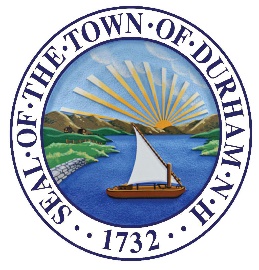          RAFFLE PERMITNAME OF ORGANIZATION:	____________________________________________________________LOCAL ADDRESS: _____________________________________________________________________LOCAL COORDINATOR OR CHAIRMAN:  ________________________________________________ADDRESS:  ____________________________________________________________________________TELEPHONE NUMBER: _______________________________________________EMAIL ADDRESS:  ___________________________________________________PLEASE ATTACH PROOF THAT ORGANIZATION IS CHARITABLE/NON-PROFIT (in accordance with NH State Statute 287-A)DATE(S) RAFFLE WILL BE CONDUCTED: ____________________________________LOCATION WHERE RAFFLE WILL BE HELD OR WHERE ORGANIZATION MEMBERS WILL BE SOLITICTING RAFFLE SALES: ______________________________________________________________________________________TIME(S) OF RAFFLE: ________________________________________DESCRIPTION OF RAFFLE (i.e., type and cost of tickets sold, prize(s) given, etc.)_____________________________________________________________________________________________________________________________________________________________________________________________________________________________________________________________________TYPE OF IDENTIFICATION TO BE WORN (Required only if raffle tickets will be sold in other areas outside of the event where raffle will be held)______________________________________________________________________________________________________________________________________________________________________________NAMES OF SOLICITORS:_____________________________________________________________________________________________________________________________________________________________________________________________________________________________________________________________________Name of applicant:  __________________________    Signature/Date:______________________________************** FOR OFFICIAL USE ONLY **************									Approved	DisapprovedChief of Police:	___________________________________________	________	   ________				Signature & DateTown Administrator:	____________________________________	________	   ________				Signature & DateReason for Denial:	_________________________________________________________________			_________________________________________________________________			_________________________________________________________________			_________________________________________________________________Special Conditionsof Approval:		_________________________________________________________________			_________________________________________________________________			_________________________________________________________________			_________________________________________________________________